נועה בלחסןאין כח למילים – סינגל חדשאל נועה בלחסן התוודענו לפני כשלוש שנים עת הוציאה את אלבום הבכורה הנושא את שמה, שזכה להתעניינות רבה מצד מבקרי המוזיקה שהצביעו על כתיבתה הייחודית והעמוקה המזכירה את בן דודה גבריאל בלחסן.סינגל הבכורה  – אין כח למילים - הוא מתוך אי פי חדש שהוקלט לייב בהפקתו המוסיקלית של רונן ויטמן, והוא נכתב בתום תקופה רוויית פרידות, בו פותחת נועה צוהר אל ליבה הפתוח והמדמם. או כפי שהיא מיטיבה לתאר: "מה שיפה בשירים זה שהרגע שבו הם נכתבים הוא תמיד הרגע של פיוס וחמלה עם המצב". אֵין כֹּחַ לַמִּלִּים 
לִסְגֹּר אֶת הַפְּצָעִים 
וּלְהָשִׁיב אֵלַי הַבַּיְתָה 
דָּם חָדָשׁ לָעוֹרְקִים 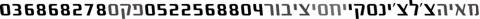 